Duo jailed for £1m property fraudA pair of fraudsters who bought and sold over 50 properties but failed to pay nearly £1 million in tax, have been jailed for more than eight years.Madhu Bhajanehatti, 45, of London and Himat Chana, 59, of Ilford, Essex, sold dozens of properties over an eight-year period, and evaded £991,000 in Capital Gains Tax. Although the men disclosed some income on their Self-Assessment tax returns, they deliberately hid the sales of properties across London and Essex, a HM Revenue and Customs (HMRC) investigation revealed.Richard Wilkinson, Assistant Director, Fraud Investigation Service, HMRC, said:“The duo believed they were above the law and showed a blatant disregard to their obligations by failing to declare substantial income from property sales. “It is simply unacceptable to steal from UK taxpayers. HMRC continues to pursue those who attempt to hide their income and ensure everyone pays what they owe when they owe it. I urge anyone with information about any type of tax fraud to report it online or contact the HMRC fraud hotline on 0800 788 887.”  HMRC officers discovered the men had built up their property portfolios by using the proceeds of previous sales. This was uncovered by a property taskforce set up to tackle fraud in the industry.
Bhajanehatti evaded £650,000 in tax and Chana evaded £341,000.Bhajanehatti admitted the fraud during a hearing at Southwark Crown Court in June 2019. Chana was convicted after trial in August 2019. Today (17 January 2020), the men were sentenced to a combined total of eight years and six months in jail at the same court. Bhajanehatti was sentenced to 50 months in jail Chana was sentenced to 52 months in jailBhajanehatti was also ordered to pay back £190,086.42 in a confiscation order. He has less than three months to pay it back or he faces a further two years and 6 months in jail. Confiscation proceedings for Chana are on-going. If further assets are identified in the future for Bhajanehatti, they could also be confiscated. Notes to EditorsMadhu Narayana Bhajanehatti. DOB: 09/04/1974, of Regents Drive, Keston, London, was charged with cheating the public revenue. Himat Singh Chana. DOB: 26/12/1960, of Hoveton Way, Ilford, Essex, was charged with cheating the public revenue. Information about any type of tax fraud can be reported to HMRC online. Follow HMRC Press Office on Twitter @HMRCpressoffice.HMRC's Flickr channel: www.flickr.com/hmrcgovuk.Issued by HM Revenue & Customs Press OfficePress enquiries only please contact:Will LyonTel:		07469 023 331	Email: 		william.lyon@hmrc.gov.uk  Out of hoursTel: 		07860 359544Website	www.gov.uk/hmrc  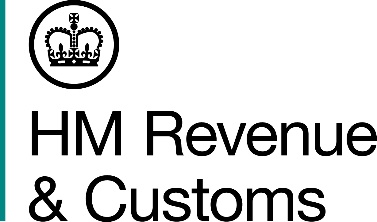 For the attention of News Desks For the attention of News Desks No of pages: 2 No of pages: 2 Date:17 January 2020    Ref:LON 01 20